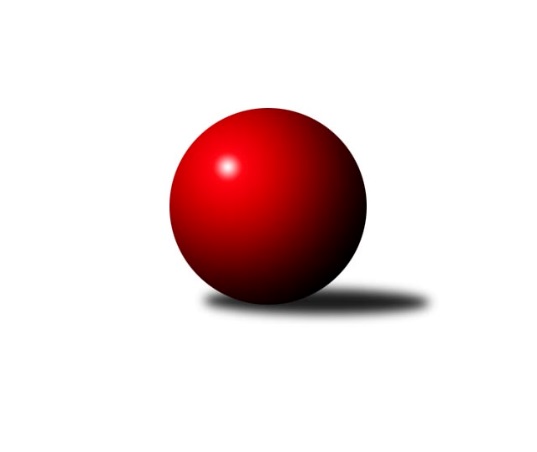 Č.12Ročník 2022/2023	5.2.2023Nejlepšího výkonu v tomto kole: 1207 dosáhlo družstvo: SK Baník Ratíškovice AJihomoravský KP dorostu 2022/2023Výsledky 12. kolaSouhrnný přehled výsledků:TJ Sokol Vracov B	- SK Podlužan Prušánky 	1:3	1024:1179	2.0:4.0	5.2.TJ Lokomotiva Valtice  	- SK Baník Ratíškovice B	1:3	1120:1174	4.0:2.0	5.2.SK Baník Ratíškovice A	- KK Moravská Slávia Brno	4:0	1207:1105	5.0:1.0	5.2.KK Slovan Rosice	- SKK Dubňany 	1:3	1107:1161	3.0:3.0	5.2.TJ Sokol Husovice	- KK Vyškov	2:2	922:1116	2.0:4.0	5.2.Tabulka družstev:	1.	SK Baník Ratíškovice A	12	10	2	0	42.0 : 6.0 	57.0 : 15.0 	 1230	22	2.	SK Baník Ratíškovice B	12	8	4	0	34.0 : 14.0 	44.5 : 27.5 	 1249	20	3.	SKK Dubňany	12	8	1	3	33.0 : 15.0 	46.0 : 26.0 	 1167	17	4.	TJ Lokomotiva Valtice 	12	8	1	3	29.0 : 18.0 	40.5 : 29.5 	 1095	17	5.	KK Vyškov	12	4	4	4	24.0 : 24.0 	35.0 : 37.0 	 1090	12	6.	KK Moravská Slávia Brno	12	5	2	5	23.0 : 25.0 	37.5 : 34.5 	 1107	12	7.	SK Podlužan Prušánky	12	4	3	5	23.0 : 25.0 	38.5 : 33.5 	 1095	11	8.	KK Slovan Rosice	12	2	2	8	18.0 : 30.0 	30.5 : 41.5 	 1053	6	9.	TJ Sokol Husovice	12	1	1	10	7.0 : 41.0 	15.5 : 56.5 	 963	3	10.	TJ Sokol Vracov B	12	0	0	12	6.0 : 41.0 	13.0 : 57.0 	 891	0Podrobné výsledky kola:	 TJ Sokol Vracov B	1024	1:3	1179	SK Podlužan Prušánky 	Jakub Šťastný	 	 180 	 178 		358 	 0:2 	 432 	 	207 	 225		Anna Poláchová	Jakub Valko	 	 198 	 179 		377 	 2:0 	 363 	 	191 	 172		Magdaléna Pálková	Tomáš Pechal	 	 141 	 148 		289 	 0:2 	 384 	 	190 	 194		Martin Imrichrozhodčí: Jan TužilNejlepší výkon utkání: 432 - Anna Poláchová	 TJ Lokomotiva Valtice  	1120	1:3	1174	SK Baník Ratíškovice B	Zbyněk Škoda	 	 239 	 186 		425 	 2:0 	 338 	 	163 	 175		Marie Kobylková	Alžběta Vaculíková	 	 129 	 221 		350 	 1:1 	 449 	 	231 	 218		Martina Koplíková	Eliška Řezáčová	 	 195 	 150 		345 	 1:1 	 387 	 	183 	 204		Kristýna Ševelovározhodčí: Vedoucí družstevNejlepší výkon utkání: 449 - Martina Koplíková	 SK Baník Ratíškovice A	1207	4:0	1105	KK Moravská Slávia Brno	David Kotásek	 	 185 	 200 		385 	 2:0 	 351 	 	172 	 179		Jaromír Doležel	Tomáš Květoň	 	 193 	 203 		396 	 1:1 	 369 	 	203 	 166		Adam Kopal	Vojtěch Toman	 	 218 	 208 		426 	 2:0 	 385 	 	195 	 190		Ludvík Valarozhodčí:  Vedoucí družstevNejlepší výkon utkání: 426 - Vojtěch Toman	 KK Slovan Rosice	1107	1:3	1161	SKK Dubňany 	Matěj Tesař *1	 	 174 	 157 		331 	 0:2 	 403 	 	190 	 213		Patrik Jurásek	Jakub Klištinec	 	 201 	 165 		366 	 1:1 	 385 	 	188 	 197		Tomáš Goldschmied	Adam Šoltés	 	 214 	 196 		410 	 2:0 	 373 	 	195 	 178		Josef Šestákrozhodčí:  Vedoucí družstevstřídání: *1 od 51. hodu Dan ŠrámekNejlepší výkon utkání: 410 - Adam Šoltés	 TJ Sokol Husovice	922	2:2	1116	KK Vyškov	Kristýna Matoušková	 	 102 	 82 		184 	 0:2 	 404 	 	202 	 202		Žaneta Žampachová	Klaudie Kittlerová	 	 197 	 176 		373 	 1:1 	 350 	 	173 	 177		Milan Zaoral	Jakub Rauschgold	 	 166 	 199 		365 	 1:1 	 362 	 	161 	 201		Jakub Sáblíkrozhodčí:  Vedoucí družstevNejlepší výkon utkání: 404 - Žaneta ŽampachováPořadí jednotlivců:	jméno hráče	družstvo	celkem	plné	dorážka	chyby	poměr kuž.	Maximum	1.	Martina Koplíková 	SK Baník Ratíškovice B	445.72	303.8	142.0	5.4	5/6	(503)	2.	Kristýna Ševelová 	SK Baník Ratíškovice B	436.26	299.4	136.9	6.1	6/6	(479)	3.	Zbyněk Škoda 	TJ Lokomotiva Valtice  	427.92	301.0	126.9	6.4	4/6	(448)	4.	Patrik Jurásek 	SKK Dubňany 	422.73	290.5	132.2	7.6	5/7	(485)	5.	Tomáš Květoň 	SK Baník Ratíškovice A	418.89	284.9	133.9	7.0	5/6	(435)	6.	Anna Poláchová 	SK Podlužan Prušánky 	416.80	286.3	130.5	8.9	7/7	(474)	7.	Vojtěch Toman 	SK Baník Ratíškovice A	416.17	291.8	124.3	8.0	6/6	(452)	8.	David Kotásek 	SK Baník Ratíškovice A	406.60	285.9	120.7	9.9	5/6	(457)	9.	Adam Šoltés 	KK Slovan Rosice	406.26	283.7	122.5	11.1	7/7	(439)	10.	Taťána Tomanová 	SK Baník Ratíškovice B	400.68	288.0	112.7	8.4	5/6	(438)	11.	Ludvík Vala 	KK Moravská Slávia Brno	399.17	291.0	108.2	11.7	5/6	(428)	12.	Tomáš Goldschmied 	SKK Dubňany 	396.20	288.1	108.1	11.8	5/7	(434)	13.	Jakub Valko 	TJ Sokol Vracov B	392.00	282.5	109.5	14.8	6/7	(431)	14.	Romana Škodová 	TJ Lokomotiva Valtice  	391.17	284.8	106.4	13.8	6/6	(419)	15.	Martin Imrich 	SK Podlužan Prušánky 	383.71	280.5	103.2	13.5	7/7	(449)	16.	Josef Šesták 	SKK Dubňany 	371.86	269.1	102.7	15.2	7/7	(387)	17.	Tomáš Jančík 	SKK Dubňany 	370.00	271.1	98.9	15.7	5/7	(382)	18.	Adam Kopal 	KK Moravská Slávia Brno	366.21	262.7	103.5	14.7	6/6	(405)	19.	Žaneta Žampachová 	KK Vyškov	364.31	265.8	98.5	14.2	7/7	(415)	20.	Milan Zaoral 	KK Vyškov	364.03	266.2	97.9	16.7	6/7	(404)	21.	Jakub Rauschgold 	TJ Sokol Husovice	361.31	265.6	95.7	15.5	4/5	(370)	22.	Radek Ostřížek 	SK Podlužan Prušánky 	358.90	257.7	101.2	15.0	5/7	(435)	23.	Jaromír Doležel 	KK Moravská Slávia Brno	352.28	249.4	102.9	16.7	6/6	(382)	24.	Dan Šrámek 	KK Slovan Rosice	343.38	249.0	94.4	17.9	7/7	(391)	25.	Jakub Šťastný 	TJ Sokol Vracov B	339.78	251.6	88.2	20.3	6/7	(385)	26.	Alžběta Vaculíková 	TJ Lokomotiva Valtice  	336.60	252.4	84.2	19.9	5/6	(359)	27.	Klaudie Kittlerová 	TJ Sokol Husovice	326.33	236.3	90.0	19.3	5/5	(382)	28.	Tamara Novotná 	TJ Lokomotiva Valtice  	320.38	231.3	89.1	20.8	4/6	(395)	29.	Tomáš Hudec 	TJ Sokol Husovice	304.58	221.5	83.1	24.6	4/5	(358)		Dan Vejr 	KK Moravská Slávia Brno	444.50	311.5	133.0	9.0	1/6	(471)		Kryštof Čech 	SK Podlužan Prušánky 	427.00	303.0	124.0	8.5	1/7	(449)		Alexandr Lucký 	SK Baník Ratíškovice A	380.75	273.5	107.3	14.5	2/6	(392)		Dominik Valent 	KK Vyškov	378.00	269.5	108.5	13.5	2/7	(388)		David Kopečný 	SK Podlužan Prušánky 	371.00	263.0	108.0	15.0	1/7	(371)		Adam Macek 	SKK Dubňany 	370.00	254.0	116.0	16.0	1/7	(370)		Jan Nedvědík 	SKK Dubňany 	368.00	268.0	100.0	18.0	1/7	(387)		Jakub Klištinec 	KK Slovan Rosice	366.00	268.0	98.0	19.0	1/7	(366)		Viktorie Nosálová 	SK Baník Ratíškovice B	363.50	269.5	94.0	13.5	1/6	(381)		Anna Pecková 	KK Vyškov	357.25	261.0	96.3	16.8	4/7	(405)		Jakub Sáblík 	KK Vyškov	357.00	261.6	95.4	15.0	4/7	(383)		Marie Kobylková 	SK Baník Ratíškovice B	340.50	247.0	93.5	17.0	2/6	(343)		Alena Kulendiková 	KK Moravská Slávia Brno	340.00	271.5	68.5	19.0	2/6	(377)		Magdaléna Pálková 	SK Podlužan Prušánky 	339.50	246.5	93.0	19.5	2/7	(363)		Eliška Řezáčová 	TJ Lokomotiva Valtice  	338.00	232.8	105.2	19.8	2/6	(359)		Laura Jaštíková 	SK Baník Ratíškovice B	337.50	252.5	85.0	16.5	1/6	(346)		Tomáš Hlaváček 	KK Slovan Rosice	315.25	235.1	80.2	20.3	4/7	(377)		Matěj Lízal 	TJ Sokol Vracov B	310.50	239.5	71.0	22.5	2/7	(344)		Tereza Hronová 	TJ Sokol Husovice	307.00	232.0	75.0	27.0	1/5	(307)		Adéla Hronová 	TJ Sokol Husovice	306.00	232.5	73.5	22.0	2/5	(316)		Matěj Tesař 	KK Slovan Rosice	297.63	223.6	74.0	29.1	4/7	(332)		Michal Školud 	TJ Sokol Vracov B	281.00	219.5	61.5	28.0	3/7	(351)		Tomáš Pechal 	TJ Sokol Vracov B	276.75	217.0	59.8	30.5	2/7	(325)		Kristýna Matoušková 	TJ Sokol Husovice	251.00	176.2	74.8	29.3	2/5	(273)		Jakub Koláček 	TJ Sokol Vracov B	239.75	184.8	55.0	34.8	2/7	(270)Sportovně technické informace:Starty náhradníků:registrační číslo	jméno a příjmení 	datum startu 	družstvo	číslo startu
Hráči dopsaní na soupisku:registrační číslo	jméno a příjmení 	datum startu 	družstvo	27279	Jakub Klištinec	05.02.2023	KK Slovan Rosice	24747	Marie Kobylková	05.02.2023	SK Baník Ratíškovice B	Program dalšího kola:13. kolo12.2.2023	ne	9:00	TJ Sokol Vracov B - TJ Lokomotiva Valtice  	12.2.2023	ne	10:00	KK Moravská Slávia Brno - SK Baník Ratíškovice B	12.2.2023	ne	12:00	SKK Dubňany  - SK Baník Ratíškovice A	12.2.2023	ne	15:00	KK Vyškov - KK Slovan Rosice	Nejlepší šestka kola - absolutněNejlepší šestka kola - absolutněNejlepší šestka kola - absolutněNejlepší šestka kola - absolutněNejlepší šestka kola - dle průměru kuželenNejlepší šestka kola - dle průměru kuželenNejlepší šestka kola - dle průměru kuželenNejlepší šestka kola - dle průměru kuželenNejlepší šestka kola - dle průměru kuželenPočetJménoNázev týmuVýkonPočetJménoNázev týmuPrůměr (%)Výkon8xMartina KoplíkováRatíškovice B4498xMartina KoplíkováRatíškovice B123.44497xAnna PoláchováPrušánky4327xAnna PoláchováPrušánky121.064326xVojtěch TomanRatíškovice A4264xZbyněk ŠkodaValtice 116.814253xZbyněk ŠkodaValtice 4253xŽaneta ŽampachováVyškov116.494046xAdam ŠoltésRosice4106xVojtěch TomanRatíškovice A111.094262xŽaneta ŽampachováVyškov4046xAdam ŠoltésRosice108.61410